ΘΕΜΑ: «……………………………………………………………………………………………….»ΣΧΕΤ.:……………………………………………………………………………………………………..                                                                                                      Η Προϊσταμένη του Νηπιαγωγείου                                                                           …………………………………………………………..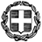 ΕΛΛΗΝΙΚΗ ΔΗΜΟΚΡΑΤΙΑΥΠΟΥΡΓΕΙΟ  ΠΑΙΔΕΙΑΣ
ΚΑΙ ΘΡΗΣΚΕΥΜΑΤΩΝ-----ΠΕΡΙΦ. Δ/ΝΣΗ Π/ΘΜΙΑΣ & Δ/ΘΜΙΑΣ ΕΚΠ/ΣΗΣ
ΣΤΕΡΕΑΣ ΕΛΛΑΔΑΣΔ/ΝΣΗ Π/ΘΜΙΑΣ ΕΚΠ/ΣΗΣ ΕΥΡΥΤΑΝΙΑΣ____/ΘΕΣΙΟ ΝΗΠΙΑΓΩΓΕΙΟ _____________________              ΠΡΟΣ:                          ……….., …./…./201…                          Αρ. Πρωτ.:Ταχ. Δ/νση :     Τ.Κ. – Πόλη:     Ιστοσελίδα:      Προϊσταμένη:  e-mail:      Τηλέφωνο:    Fax:                             ΚΟΙΝ: